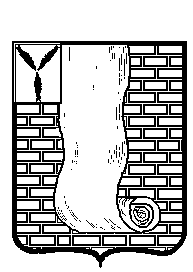 КРАСНОАРМЕЙСКОЕ РАЙОННОЕ СОБРАНИЕСАРАТОВСКОЙ ОБЛАСТИРЕШЕНИЕОб утверждении структуры администрации Красноармейского муниципального района Саратовской области                                                                                                                                                                    Приложение к решению                Красноармейского районного Собрания                                                                          от 31.01.2022 № 04   Структураадминистрации Красноармейского муниципального районаСаратовской областиот31.01.2022№04от31.01.2022№04от31.01.2022№04В соответствии Федеральным законом от 6 октября 2003 г. № 131-ФЗ «Об общих принципах организации местного самоуправления в Российской Федерации», Уставом Красноармейского муниципального района Саратовской области, Красноармейское районное Собрание РЕШИЛО:1.Утвердить структуру администрации Красноармейского муниципального района Саратовской области согласно Приложению.2. Считать утратившим силу решение Красноармейского районного Собрания от 25.10.2021 № 70  «Об утверждении структуры администрации Красноармейского муниципального района Саратовской области».3. Настоящее решение подлежит официальному опубликованию.4. Настоящее решение вступает в силу с 01.02.2022г.Председатель  Красноармейскогорайонного Собрания                                                                        Л.В. Герасимова                                                                          Глава Красноармейскогомуниципального района                                                                    А.И. Зотов